Rada Gminy w Grębocicach
Radni-SesjaProtokół nr L Sesja w dniu 15 lutego 2022 
Obrady rozpoczęto 15 lutego 2022 o godz. 15:45, a zakończono o godz. 16:13 tego samego dnia.W posiedzeniu wzięło udział 15 członków.Obecni:1. Danuta Antczak
2. Agnieszka Gerałtowska
3. Krzysztof Kamiński
4. Mariusz Kozak
5. Tadeusz Kuzara
6. Anna Mirska
7. Marek Pakiet
8. Marek Pieniążek
9. Sylwia Słowik
10. Mirosława Stępniak
11. Paweł Szadyko
12. Paweł Szocik
13. Bernard Wdowczyk
14. Anna Włodarczyk
15. Dariusz Wolski1. Otwarcie sesji Rady Gminy Grębocice, przywitanie gości i stwierdzenie prawomocności obrad.

W dyskusji wzięli udział:
- Paweł Szadyko
- Roman Jabłoński
- Anna Włodarczyk

2. Przedstawienie porządku obrad sesji.

1. Otwarcie sesji Rady Gminy Grębocice, przywitanie gości i stwierdzenie prawomocności obrad.2. Przedstawienie porządku obrad sesji.3. Informacja na temat uwzględnienia bądź nieuwzględnienia złożonych przez radnych sprostowań, uzupełnień i uwag do protokołu.4. Informacja Wójta na temat realizacji zadań między sesjami.5. Podjęcie uchwały w sprawie zmian budżetu Gminy Grębocice na rok 2022.6. Podjęcie uchwały w sprawie Wieloletniej Prognozy Finansowej Gminy Grębocice.7. Podjęcie uchwały w sprawie ustalenia wysokości ekwiwalentu pieniężnego dla strażaków ratowników Ochotniczych Straży Pożarnych z terenu Gminy Grębocice.8. Podjęcie uchwały o zmianie uchwały w sprawie połączenia samorządowych instytucji kultury i Gminnej Biblioteki Publicznej w Grębocicach i Grębocickiego Centrum Kultury  w Grębocicach.9. Podjęcie uchwały w sprawie ustanowienia Znaków Gminy Grębocice.10. Podjęcie uchwały zmieniającej uchwałę w sprawie ustalenia wysokości opłaty za korzystanie ze Żłobka Gminnego „ Promyczek” w Grębocicach  oraz maksymalnej opłaty za wyżywienie dziecka w Żłobku.11. Przedłożenie sprawozdania  z wysokości średnich wynagrodzeń nauczycieli  za rok 2021.12. Interpelacje i zapytania radnych i sołtysów.13. Sprawy różne.14. Zamknięcie obrad sesji.

3. Informacja na temat uwzględnienia bądź nieuwzględnienia złożonych przez radnych sprostowań, uzupełnień i uwag do protokołu.
brak uwag

4. Informacja Wójta na temat realizacji zadań między sesjami.

W dyskusji wzięli udział:
- Roman Jabłoński

5. Podjęcie uchwały w sprawie zmian budżetu Gminy Grębocice na rok 2022.

Głosowano w sprawie:
Podjęcie uchwały w sprawie zmian budżetu Gminy Grębocice na rok 2022.. 

Wyniki głosowania
ZA: 15, PRZECIW: 0, WSTRZYMUJĘ SIĘ: 0, BRAK GŁOSU: 0, NIEOBECNI: 0

Wyniki imienne:
ZA (15)
Danuta Antczak, Agnieszka Gerałtowska, Krzysztof Kamiński, Mariusz Kozak, Tadeusz Kuzara, Anna Mirska, Marek Pakiet, Marek Pieniążek, Sylwia Słowik, Mirosława Stępniak, Paweł Szadyko, Paweł Szocik, Bernard Wdowczyk, Anna Włodarczyk, Dariusz Wolski

6. Podjęcie uchwały w sprawie Wieloletniej Prognozy Finansowej Gminy Grębocice.

Głosowano w sprawie:
Podjęcie uchwały w sprawie Wieloletniej Prognozy Finansowej Gminy Grębocice.. 

Wyniki głosowania
ZA: 15, PRZECIW: 0, WSTRZYMUJĘ SIĘ: 0, BRAK GŁOSU: 0, NIEOBECNI: 0

Wyniki imienne:
ZA (15)
Danuta Antczak, Agnieszka Gerałtowska, Krzysztof Kamiński, Mariusz Kozak, Tadeusz Kuzara, Anna Mirska, Marek Pakiet, Marek Pieniążek, Sylwia Słowik, Mirosława Stępniak, Paweł Szadyko, Paweł Szocik, Bernard Wdowczyk, Anna Włodarczyk, Dariusz Wolski

7. Podjęcie uchwały w sprawie ustalenia wysokości ekwiwalentu pieniężnego dla strażaków ratowników Ochotniczych Straży Pożarnych z terenu Gminy Grębocice.

Głosowano w sprawie:
Podjęcie uchwały w sprawie ustalenia wysokości ekwiwalentu pieniężnego dla strażaków ratowników Ochotniczych Straży Pożarnych z terenu Gminy Grębocice.. 

Wyniki głosowania
ZA: 15, PRZECIW: 0, WSTRZYMUJĘ SIĘ: 0, BRAK GŁOSU: 0, NIEOBECNI: 0

Wyniki imienne:
ZA (15)
Danuta Antczak, Agnieszka Gerałtowska, Krzysztof Kamiński, Mariusz Kozak, Tadeusz Kuzara, Anna Mirska, Marek Pakiet, Marek Pieniążek, Sylwia Słowik, Mirosława Stępniak, Paweł Szadyko, Paweł Szocik, Bernard Wdowczyk, Anna Włodarczyk, Dariusz Wolski

8. Podjęcie uchwały o zmianie uchwały w sprawie połączenia samorządowych instytucji kultury i Gminnej Biblioteki Publicznej w Grębocicach i Grębocickiego Centrum Kultury w Grębocicach.

Głosowano w sprawie:
Podjęcie uchwały o zmianie uchwały w sprawie połączenia samorządowych instytucji kultury i Gminnej Biblioteki Publicznej w Grębocicach i Grębocickiego Centrum Kultury w Grębocicach.. 

Wyniki głosowania
ZA: 15, PRZECIW: 0, WSTRZYMUJĘ SIĘ: 0, BRAK GŁOSU: 0, NIEOBECNI: 0

Wyniki imienne:
ZA (15)
Danuta Antczak, Agnieszka Gerałtowska, Krzysztof Kamiński, Mariusz Kozak, Tadeusz Kuzara, Anna Mirska, Marek Pakiet, Marek Pieniążek, Sylwia Słowik, Mirosława Stępniak, Paweł Szadyko, Paweł Szocik, Bernard Wdowczyk, Anna Włodarczyk, Dariusz Wolski

9. Podjęcie uchwały w sprawie ustanowienia Znaków Gminy Grębocice.

W dyskusji wzięli udział:
- Roman Jabłoński

Głosowano w sprawie:
Podjęcie uchwały w sprawie ustanowienia Znaków Gminy Grębocice.. 

Wyniki głosowania
ZA: 15, PRZECIW: 0, WSTRZYMUJĘ SIĘ: 0, BRAK GŁOSU: 0, NIEOBECNI: 0

Wyniki imienne:
ZA (15)
Danuta Antczak, Agnieszka Gerałtowska, Krzysztof Kamiński, Mariusz Kozak, Tadeusz Kuzara, Anna Mirska, Marek Pakiet, Marek Pieniążek, Sylwia Słowik, Mirosława Stępniak, Paweł Szadyko, Paweł Szocik, Bernard Wdowczyk, Anna Włodarczyk, Dariusz Wolski

10. Podjęcie uchwały zmieniającej uchwałę w sprawie ustalenia wysokości opłaty za korzystanie ze Żłobka Gminnego "Promyczek" w Grębocicach oraz maksymalnej opłaty za wyżywienie dziecka w Żłobku.



Głosowano w sprawie:
Podjęcie uchwały zmieniającej uchwałę w sprawie ustalenia wysokości opłaty za korzystanie ze Żłobka Gminnego "Promyczek" w Grębocicach oraz maksymalnej opłaty za wyżywienie dziecka w Żłobku.. 

Wyniki głosowania
ZA: 15, PRZECIW: 0, WSTRZYMUJĘ SIĘ: 0, BRAK GŁOSU: 0, NIEOBECNI: 0

Wyniki imienne:
ZA (15)
Danuta Antczak, Agnieszka Gerałtowska, Krzysztof Kamiński, Mariusz Kozak, Tadeusz Kuzara, Anna Mirska, Marek Pakiet, Marek Pieniążek, Sylwia Słowik, Mirosława Stępniak, Paweł Szadyko, Paweł Szocik, Bernard Wdowczyk, Anna Włodarczyk, Dariusz Wolski

11. Przedłożenie sprawozdania z wysokości średnich wynagrodzeń nauczycieli za rok 2021.

12. Interpelacje i zapytania radnych i sołtysów.
brak

13. Sprawy różne.

W dyskusji wzięli udział:
- Anna Włodarczyk

14. Zamknięcie obrad sesji.
Przewodniczący zamknął obrady L sesji Rady Gminy Grębocice. 

Przewodniczący
Rada Gminy w Grębocicach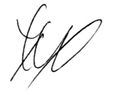 Tadeusz Kuzara
Przygotował(a): Daniel CzajkowskiPrzygotowano przy pomocy programu eSesja.pl 